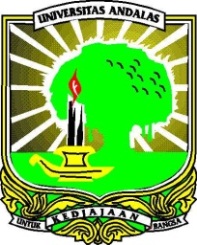 KEMENTERIAN PENDIDIKAN DAN KEBUDAYAANUNIVERSITAS  ANDALASFAKULTAS MATEMATIKA DAN ILMU PENGETAHUAN ALAMPANITIA PEMILIHAN CALON DEKAN PERIODE 2020-2024Kampus Unand Limau Manis, Padang - 25163, Po. Box 143Telepon: (0751) 71671 Faksimile: -Laman: www.fmipa.unand.ac.id e-mail: sekretariat@fmipa.unand.ac.idDAFTAR RIWAYAT HIDUPCALON DEKAN FMIPA UNIVERSITAS ANDALASPERIODE 2020-2024Identitas DiriRiwayat PendidikanRiwayat Jabatan StrukturalPengalaman Penelitian Dalam 5 Tahun TerakhirPengalaman Pengabdian Kepada Masyarakat Dalam 5 Tahun TerakhirPengalaman Penulisan Artikel Ilmiah Dalam Jurnal Dalam 5 Tahun TerakhirPengalaman Penyampaian Makalah Secara Oral Pada Pertemuan/ Seminar Ilmiah Dalam 5 Tahun TerakhirPengalaman Penulisan Buku dalam 5 Tahun TerakhirPengalaman Perolehan HKI Dalam 5 – 10 Tahun TerakhirPengalaman Merumuskan Kebijakan Publik/Rekayasa Sosial Lainnya Dalam 5 Tahun TerakhirPenghargaan yang Pernah Diraih dalam 10 tahun Terakhir (dari pemerintah, asosiasi atau institusi lainnya)							Padang,    Juni 2020							(…………………………)							NIP1Nama Lengkap (dengan gelar)2Jenis Kelamin3Jabatan Fungsional4NIP/ NIK5NIDN6Tempat dan Tanggal Lahir7E-mail8Alamat Rumah9Nomor Telepon/HP10Alamat KantorS-1S-2S-3Nama Perguruan TinggiBidang IlmuTahun Masuk - LulusNoNama Jabatan dan Unit KerjaTMT JabatanNomor dan Tanggal SKNoTahunJudul PenelitianPendanaanPendanaanNoTahunJudul PenelitianSumberJml (Juta Rp)No.TahunJudul Pengabdian Kepada MasyarakatPendanaanPendanaanNo.TahunJudul Pengabdian Kepada MasyarakatSumberJml (Juta Rp)No. Judul Artikel Ilmiah Nama JurnalVolume/ Nomor/TahunNo.Nama Pertemuan Ilmiah/ SeminarJudul Artikel IlmiahWaktu dan TempatNo.Judul BukuTahunJumlah HalamanPenerbitNo.Judul/ Tema HKITahunJenisNomor P/IDNo.Judul/Tema/Jenis Rekayasa Sosial Lainnya yang Telah DitetapkanTahunTempat PenerapanRespon MasyarakatNo.Jenis PenghargaanInstitusi Pemberi PenghargaanTahun